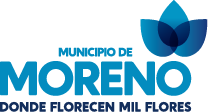 * LICITACIÓN PÚBLICA Nº 09/2021 *MOTIVO: «Obra de Ampliación de Escuela Primaria N°82»EXPEDIENTE: 4078-224021-S-2020PRESUPUESTO OFICIAL: Asciende a la suma de pesos treinta y seis millones quinientos ocho mil quinientos ochenta y cuatro con 16/100 ($ 36.508.584,16.-)APERTURA DE OFERTAS: Se realizará el día 30 de julio de 2021 a las 10:00 hs. en la Jefatura de Compras de la Municipalidad de Moreno sita en la calle Dr. E. Asconapé Nº 51 (subsuelo), Moreno, Bs. As. Tel.: 0237-4669100.VENTA DEL PLIEGO: Hasta las 12:00 horas del día 29 de julio de 2021., en la Jefatura de Compras de la Municipalidad de Moreno, sita en la calle Dr. E. Asconapé Nº 51 (subsuelo), Moreno, Bs. As.RECEPCIÓN DE LAS CONSULTAS POR ESCRITO: Hasta 05 (cinco) días previos a la fecha del acto de apertura (de 09:00 a 14:00 horas), en la Jefatura de Compras de la Municipalidad de Moreno.RECEPCIÓN DE OFERTAS: Hasta las 13:00 horas del día 29 de julio de 2021, en la Jefatura de Compras de la Municipalidad de Moreno, sita en la calle Dr. Asconapé Nº 51 (subsuelo), Moreno, Bs. As.VALOR DEL PLIEGO: $ 100.000,00.- (pesos cien mil).Los Pliegos de Bases y Condiciones, podrán ser consultados y adquiridos en la Jefatura de Compras, de la Municipalidad de Moreno, sita en la calle Dr. E. Asconapé Nº 51 (subsuelo), de esta localidad, de lunes a viernes en el horario de 09:00 a 14:00 horas.MUNICIPIO DE MORENOJEFATURA DE COMPRASMoreno, 06 de julio de 2021